民事起诉状(融资租赁合同纠纷)—110——111 ——112—具状人(签字、盖章):日期：民事答辩状(融资租赁合同纠纷)—114 ——115—答辩人(签字、盖章): 日期：—116—实例：民事起诉状(融资租赁合同纠纷)—117——118——119——120—具状人(签字、盖章): 日期：—121—民事答辩状(融资租赁合同纠纷)—122——123—答辩人(签字、盖章):龙川公司宋 XX谢 XX日 期 ：xx  年 xx月 xx 日—124 —说明：为了方便您更好地参加诉讼，保护您的合法权利，请填写本表。1.起诉时需向人民法院提交证明您身份的材料，如身份证复印件、营业执照复印件等。2.本表所列内容是您提起诉讼以及人民法院查明案件事实所需，请务必如实填写。3.本表所涉内容系针对一般融资租赁合同纠纷案件，有些内容可能与您的案件无关，您认  为与案件无关的项目可以填“无”或不填；对于本表中勾选项可以在对应项打“ √ ”;您认为另 有重要内容需要列明的，可以在本表尾部或者另附页填写。★特别提示★《中华人民共和国民事诉讼法》第十三条第一款规定：“民事诉讼应当遵循诚信原则。”如果诉讼参加人违反上述规定，进行虚假诉讼、恶意诉讼，人民法院将视违法情形依法追 究责任。说明：为了方便您更好地参加诉讼，保护您的合法权利，请填写本表。1.起诉时需向人民法院提交证明您身份的材料，如身份证复印件、营业执照复印件等。2.本表所列内容是您提起诉讼以及人民法院查明案件事实所需，请务必如实填写。3.本表所涉内容系针对一般融资租赁合同纠纷案件，有些内容可能与您的案件无关，您认  为与案件无关的项目可以填“无”或不填；对于本表中勾选项可以在对应项打“ √ ”;您认为另 有重要内容需要列明的，可以在本表尾部或者另附页填写。★特别提示★《中华人民共和国民事诉讼法》第十三条第一款规定：“民事诉讼应当遵循诚信原则。”如果诉讼参加人违反上述规定，进行虚假诉讼、恶意诉讼，人民法院将视违法情形依法追 究责任。当事人信息当事人信息原告(法人、非法人组织)名称：住所地(主要办事机构所在地):注册地/登记地：法定代表人/主要负责人：       职务：      联系电话：统一社会信用代码：类型：有限责任公司口股份有限公司口上市公司□其他企业法人口 事业单位口社会团体□基金会□社会服务机构□机关法人口农村集体经济组织法人口 城镇农村的合作经济组织法 人口基层群众性自治组织法人口个人独资企业口合伙企业口不具有法人资格的专业服务机构□ 国有□ (控股口参股口)民营□原告(自然人)姓名：性别：男口女□出生日期：    年    月     日          民族：工作单位：            职务：            联系电话：住所地(户籍所在地):经常居住地：委托诉讼代理人有□姓名：      单位：        职务：       联系电话：代理权限： 一般授权口  特别授权□无口送达地址(所填信息除书面特别  声明更改外，适用于案件一审、 二审、再审所有后续程序)及收件人、联系电话地址：收件人：电话：是否接受电子送达是□方式：短信    微信_      传真        邮箱      其他     否口被告(法人、非法人组织)名称：住所地(主要办事机构所在地):注册地/登记地：法定代表人/主要负责人：        职务：      联系电话：统一社会信用代码：类型：有限责任公司□股份有限公司□上市公司□其他企业法人口 事业单位口社会团体□基金会□社会服务机构□机关法人口农村集体经济组织法人口 城镇农村的合作经济组织法 人口基层群众性自治组织法人口个人独资企业口合伙企业口不具有法人资格的专业服务机构□ 国有□ (控股口参股口)  民营□名称：住所地(主要办事机构所在地):注册地/登记地：法定代表人/主要负责人：        职务：      联系电话：统一社会信用代码：类型：有限责任公司□股份有限公司□上市公司□其他企业法人口 事业单位口社会团体□基金会□社会服务机构□机关法人口农村集体经济组织法人口 城镇农村的合作经济组织法 人口基层群众性自治组织法人口个人独资企业口合伙企业口不具有法人资格的专业服务机构□ 国有□ (控股口参股口)  民营□名称：住所地(主要办事机构所在地):注册地/登记地：法定代表人/主要负责人：        职务：      联系电话：统一社会信用代码：类型：有限责任公司□股份有限公司□上市公司□其他企业法人口 事业单位口社会团体□基金会□社会服务机构□机关法人口农村集体经济组织法人口 城镇农村的合作经济组织法 人口基层群众性自治组织法人口个人独资企业口合伙企业口不具有法人资格的专业服务机构□ 国有□ (控股口参股口)  民营□被告(自然人)姓名：性别：男口女口出生日期：     年    月     日民族：工作单位：            职务：             联系电话：住所地(户籍所在地):经常居住地：姓名：性别：男口女口出生日期：     年    月     日民族：工作单位：            职务：             联系电话：住所地(户籍所在地):经常居住地：姓名：性别：男口女口出生日期：     年    月     日民族：工作单位：            职务：             联系电话：住所地(户籍所在地):经常居住地：第三人(法人、非法人组织)名称：住所地(主要办事机构所在地):注册地/登记地：法定代表人/主要负责人：         职务：      联系电话，统一社会信用代码：类型：有限责任公司□股份有限公司□上市公司□其他企业法人口事业单位□社会团体口基金会□社会服务机构□机关法人口农村集体经济组织法人口  城镇农村的合作经济组织法人口基层群众性自治组织法人口个人独资企业口合伙企业口不具有法人资格的专业服务机构□ 国有□  (控股口参股口)民营口名称：住所地(主要办事机构所在地):注册地/登记地：法定代表人/主要负责人：         职务：      联系电话，统一社会信用代码：类型：有限责任公司□股份有限公司□上市公司□其他企业法人口事业单位□社会团体口基金会□社会服务机构□机关法人口农村集体经济组织法人口  城镇农村的合作经济组织法人口基层群众性自治组织法人口个人独资企业口合伙企业口不具有法人资格的专业服务机构□ 国有□  (控股口参股口)民营口名称：住所地(主要办事机构所在地):注册地/登记地：法定代表人/主要负责人：         职务：      联系电话，统一社会信用代码：类型：有限责任公司□股份有限公司□上市公司□其他企业法人口事业单位□社会团体口基金会□社会服务机构□机关法人口农村集体经济组织法人口  城镇农村的合作经济组织法人口基层群众性自治组织法人口个人独资企业口合伙企业口不具有法人资格的专业服务机构□ 国有□  (控股口参股口)民营口第三人(自然人)姓名：性别：男□女□出生日期：     年 民族工作单位月    日职务：联系电话第三人(自然人)住所地(户籍所在地):经常居住地：住所地(户籍所在地):经常居住地：住所地(户籍所在地):经常居住地：诉讼请求和依据(原告主张支付全部未付租金时，填写第1项至第3项；原告主张解除合同时，填写第4项、第5项；第6项至第10项为共同项)诉讼请求和依据(原告主张支付全部未付租金时，填写第1项至第3项；原告主张解除合同时，填写第4项、第5项；第6项至第10项为共同项)诉讼请求和依据(原告主张支付全部未付租金时，填写第1项至第3项；原告主张解除合同时，填写第4项、第5项；第6项至第10项为共同项)诉讼请求和依据(原告主张支付全部未付租金时，填写第1项至第3项；原告主张解除合同时，填写第4项、第5项；第6项至第10项为共同项)1.支付全部未付租金到期未付租金  元、未到期租金  元、留购价款  元(人民币，下同；如外币需特别注明)到期未付租金  元、未到期租金  元、留购价款  元(人民币，下同；如外币需特别注明)到期未付租金  元、未到期租金  元、留购价款  元(人民币，下同；如外币需特别注明)明细：2.违约金、滞纳金、损害赔偿金截至   年  月   日止，违约金      元，滞纳金    元，损害赔偿金元；自    之后的违约金、滞纳金、损害赔偿金，以    元为基数按照标准计算至全部款项实际付清之日明细：3.是否确认租赁物归原告所有是口否□4.请求解除合同判令解除融资租赁合同口确认融资租赁合同已于   年  月  日解除□5.返还租赁物，并赔偿因解除合 同而受到的损失支付全部未付租金       元，到期未付租金  元、未到期租金  元、留购价款  元(如约定)截至   年  月   日止，违约金      元，滞纳金     元，损害赔偿金元自    之后的违约金、滞纳金、损害赔偿金，以    元为基数按照标准计算至全部款项实际付清之日明细：6.是否主张担保权利是□   内容：否□7.是否主张实现债权的费用是口  费用明细：否口8.其他请求9.标的总额10.请求依据合同约定法律规定：约定管辖和诉讼保全约定管辖和诉讼保全1.有无仲裁、法院管辖约定有口  合同条款及内容：无口2.是否申请财产保全措施已经诉前保全：是口    保全法院：   保全时间：否口申请诉讼保全：是口否口事实和理由事实和理由1.合同的签订情况(名称、编号、 签订时间、地点)2.签订主体出租人(卖方):承租人(买方):出租人(卖方):承租人(买方):出租人(卖方):承租人(买方):3.租赁物情况(租赁物的选择、 名称、规格、质量、数量等)4.合同约定的租金及支付方式租金      元；以现金口转账口票据口         (写明票据类型)其他口       _方式一次性口分期口支付分期方式：租金      元；以现金口转账口票据口         (写明票据类型)其他口       _方式一次性口分期口支付分期方式：租金      元；以现金口转账口票据口         (写明票据类型)其他口       _方式一次性口分期口支付分期方式：5.合同约定的租赁期限、费用租赁期间自    年  月   日起至    年  月   日止除租金外产生的    费用，由     承担租赁期间自    年  月   日起至    年  月   日止除租金外产生的    费用，由     承担租赁期间自    年  月   日起至    年  月   日止除租金外产生的    费用，由     承担6.到期后租赁物归属归承租人所有口归出租人所有口留购价款     元归承租人所有口归出租人所有口留购价款     元归承租人所有口归出租人所有口留购价款     元7.合同约定的违约责任8.是否约定加速到期条款是□具体内容：否口是□具体内容：否口是□具体内容：否口9.是否约定回收租赁物条件是□具体内容：否□是□具体内容：否□是□具体内容：否□10.是否约定解除合同条件是□具体内容否口是□具体内容否口是□具体内容否口11.租赁物交付时间于    年  月   日交付租赁物于    年  月   日交付租赁物于    年  月   日交付租赁物12.租赁物情况质量符合约定或者承租人的使用目的□存在瑕疵口  具体情况：质量符合约定或者承租人的使用目的□存在瑕疵口  具体情况：质量符合约定或者承租人的使用目的□存在瑕疵口  具体情况：13.租金支付情况自   年月  日至 逾期但已支付租金 明细：自   年月  日至 逾期但已支付租金 明细：年 月  日，按约定缴纳租金，已付租金    元，元14.逾期未付租金情况自  年月 日起，开始欠付租金，截至  年 月 日，欠付租金元、违约金    元，滞纳金        元，损害赔偿金   元，共计    元明细：自  年月 日起，开始欠付租金，截至  年 月 日，欠付租金元、违约金    元，滞纳金        元，损害赔偿金   元，共计    元明细：自  年月 日起，开始欠付租金，截至  年 月 日，欠付租金元、违约金    元，滞纳金        元，损害赔偿金   元，共计    元明细：15.是否签订物的担保(抵押、质押)合同是□否口签订时间：签订时间：16.担保人、担保物担保人担保物：担保人担保物：担保人担保物：17.是否最高额担保(抵押、质押)是口   担保债权的确定时间：担保额度：否口是口   担保债权的确定时间：担保额度：否口是口   担保债权的确定时间：担保额度：否口18.是否办理抵押、质押登记是□  正式登记口预告登记口否□是□  正式登记口预告登记口否□是□  正式登记口预告登记口否□19.是否签订保证合同是口  签订时间：     保证人：主要内容：否□是口  签订时间：     保证人：主要内容：否□是口  签订时间：     保证人：主要内容：否□20.保证方式一般保证   口连带责任保证口21.其他担保方式是口   形式：   签订时间：否口22.其他需要说明的内容(可另附 页 )23.证据清单(可另附页)说明：为了方便您更好地参加诉讼，保护您的合法权利，请填写本表。1.应诉时需向人民法院提交证明您身份的材料，如身份证复印件、营业执照复印件等。 2.本表所列内容是您参加诉讼以及人民法院查明案件事实所需，请务必如实填写。3.本表所涉内容系针对一般融资租赁合同纠纷案件，有些内容可能与您的案件无关，您认为 与案件无关的项目可以填“无”或不填；对于本表中勾选项可以在对应项打“ √ ”;您认为另有  重要内容需要列明的，可以在本表尾部或者另附页填写。★特别提示★《中华人民共和国民事诉讼法》第十三条第一款规定：“民事诉讼应当遵循诚信原则。”如果诉讼参加人违反上述规定，进行虚假诉讼、恶意诉讼，人民法院将视违法情形依法追究 责任。说明：为了方便您更好地参加诉讼，保护您的合法权利，请填写本表。1.应诉时需向人民法院提交证明您身份的材料，如身份证复印件、营业执照复印件等。 2.本表所列内容是您参加诉讼以及人民法院查明案件事实所需，请务必如实填写。3.本表所涉内容系针对一般融资租赁合同纠纷案件，有些内容可能与您的案件无关，您认为 与案件无关的项目可以填“无”或不填；对于本表中勾选项可以在对应项打“ √ ”;您认为另有  重要内容需要列明的，可以在本表尾部或者另附页填写。★特别提示★《中华人民共和国民事诉讼法》第十三条第一款规定：“民事诉讼应当遵循诚信原则。”如果诉讼参加人违反上述规定，进行虚假诉讼、恶意诉讼，人民法院将视违法情形依法追究 责任。说明：为了方便您更好地参加诉讼，保护您的合法权利，请填写本表。1.应诉时需向人民法院提交证明您身份的材料，如身份证复印件、营业执照复印件等。 2.本表所列内容是您参加诉讼以及人民法院查明案件事实所需，请务必如实填写。3.本表所涉内容系针对一般融资租赁合同纠纷案件，有些内容可能与您的案件无关，您认为 与案件无关的项目可以填“无”或不填；对于本表中勾选项可以在对应项打“ √ ”;您认为另有  重要内容需要列明的，可以在本表尾部或者另附页填写。★特别提示★《中华人民共和国民事诉讼法》第十三条第一款规定：“民事诉讼应当遵循诚信原则。”如果诉讼参加人违反上述规定，进行虚假诉讼、恶意诉讼，人民法院将视违法情形依法追究 责任。说明：为了方便您更好地参加诉讼，保护您的合法权利，请填写本表。1.应诉时需向人民法院提交证明您身份的材料，如身份证复印件、营业执照复印件等。 2.本表所列内容是您参加诉讼以及人民法院查明案件事实所需，请务必如实填写。3.本表所涉内容系针对一般融资租赁合同纠纷案件，有些内容可能与您的案件无关，您认为 与案件无关的项目可以填“无”或不填；对于本表中勾选项可以在对应项打“ √ ”;您认为另有  重要内容需要列明的，可以在本表尾部或者另附页填写。★特别提示★《中华人民共和国民事诉讼法》第十三条第一款规定：“民事诉讼应当遵循诚信原则。”如果诉讼参加人违反上述规定，进行虚假诉讼、恶意诉讼，人民法院将视违法情形依法追究 责任。说明：为了方便您更好地参加诉讼，保护您的合法权利，请填写本表。1.应诉时需向人民法院提交证明您身份的材料，如身份证复印件、营业执照复印件等。 2.本表所列内容是您参加诉讼以及人民法院查明案件事实所需，请务必如实填写。3.本表所涉内容系针对一般融资租赁合同纠纷案件，有些内容可能与您的案件无关，您认为 与案件无关的项目可以填“无”或不填；对于本表中勾选项可以在对应项打“ √ ”;您认为另有  重要内容需要列明的，可以在本表尾部或者另附页填写。★特别提示★《中华人民共和国民事诉讼法》第十三条第一款规定：“民事诉讼应当遵循诚信原则。”如果诉讼参加人违反上述规定，进行虚假诉讼、恶意诉讼，人民法院将视违法情形依法追究 责任。说明：为了方便您更好地参加诉讼，保护您的合法权利，请填写本表。1.应诉时需向人民法院提交证明您身份的材料，如身份证复印件、营业执照复印件等。 2.本表所列内容是您参加诉讼以及人民法院查明案件事实所需，请务必如实填写。3.本表所涉内容系针对一般融资租赁合同纠纷案件，有些内容可能与您的案件无关，您认为 与案件无关的项目可以填“无”或不填；对于本表中勾选项可以在对应项打“ √ ”;您认为另有  重要内容需要列明的，可以在本表尾部或者另附页填写。★特别提示★《中华人民共和国民事诉讼法》第十三条第一款规定：“民事诉讼应当遵循诚信原则。”如果诉讼参加人违反上述规定，进行虚假诉讼、恶意诉讼，人民法院将视违法情形依法追究 责任。案号案由当事人信息当事人信息当事人信息当事人信息当事人信息当事人信息答辩人(法人、非法人组织)答辩人(法人、非法人组织)名称：住所地(主要办事机构所在地):注册地/登记地：法定代表人/主要负责人：       职务：      联系电话：统一社会信用代码：类型：有限责任公司□股份有限公司□上市公司□其他企业法人口 事业单位口社会团体口基金会□社会服务机构□机关法人口农村集体经济组织法人口 城镇农村的合作经济组织法 人口基层群众性自治组织法人口个人独资企业口合伙企业□不具有法人资格的专业服务机构□ 国有□ (控股口参股口)  民营□名称：住所地(主要办事机构所在地):注册地/登记地：法定代表人/主要负责人：       职务：      联系电话：统一社会信用代码：类型：有限责任公司□股份有限公司□上市公司□其他企业法人口 事业单位口社会团体口基金会□社会服务机构□机关法人口农村集体经济组织法人口 城镇农村的合作经济组织法 人口基层群众性自治组织法人口个人独资企业口合伙企业□不具有法人资格的专业服务机构□ 国有□ (控股口参股口)  民营□名称：住所地(主要办事机构所在地):注册地/登记地：法定代表人/主要负责人：       职务：      联系电话：统一社会信用代码：类型：有限责任公司□股份有限公司□上市公司□其他企业法人口 事业单位口社会团体口基金会□社会服务机构□机关法人口农村集体经济组织法人口 城镇农村的合作经济组织法 人口基层群众性自治组织法人口个人独资企业口合伙企业□不具有法人资格的专业服务机构□ 国有□ (控股口参股口)  民营□名称：住所地(主要办事机构所在地):注册地/登记地：法定代表人/主要负责人：       职务：      联系电话：统一社会信用代码：类型：有限责任公司□股份有限公司□上市公司□其他企业法人口 事业单位口社会团体口基金会□社会服务机构□机关法人口农村集体经济组织法人口 城镇农村的合作经济组织法 人口基层群众性自治组织法人口个人独资企业口合伙企业□不具有法人资格的专业服务机构□ 国有□ (控股口参股口)  民营□答辩人(自然人)答辩人(自然人)姓名：性别：男口女口出生日期：     年   月   日          民族：工作单位：            职务：            联系电话：住所地(户籍所在地):经常居住地：姓名：性别：男口女口出生日期：     年   月   日          民族：工作单位：            职务：            联系电话：住所地(户籍所在地):经常居住地：姓名：性别：男口女口出生日期：     年   月   日          民族：工作单位：            职务：            联系电话：住所地(户籍所在地):经常居住地：姓名：性别：男口女口出生日期：     年   月   日          民族：工作单位：            职务：            联系电话：住所地(户籍所在地):经常居住地：委托诉讼代理人委托诉讼代理人有□姓名：单位：              职务：代理权限： 一般授权口 特别授权□有□姓名：单位：              职务：代理权限： 一般授权口 特别授权□有□姓名：单位：              职务：代理权限： 一般授权口 特别授权□联系电话，委托诉讼代理人委托诉讼代理人无口无口无口无口送达地址(所填信息除书面特别  声明更改外，适用于案件一审、 二审、再审所有后续程序)及收送达地址(所填信息除书面特别  声明更改外，适用于案件一审、 二审、再审所有后续程序)及收地址：收件人：联系电话：地址：收件人：联系电话：地址：收件人：联系电话：地址：收件人：联系电话：件人、联系电话是否接受电子送达是口   方式：短信  微  信  传 真     邮 箱         其 他     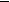 否口答辩事项(对原告诉讼请求的确认或者异议)答辩事项(对原告诉讼请求的确认或者异议)1.对支付全部未付租金的诉请有无异议无口有口  事实和理由：2.对违约金、滞纳金、损害赔偿 金有无异议无口有□  事实和理由：3.对确认租赁物归原告所有有无 异议无口有口  事实和理由：4.对解除合同有无异议无口有□  事实和理由：5.对返还租赁物，并赔偿因解除 合同而受到的损失有无异议无口有口  事实和理由6.对担保权利的诉请有无异议无口有□事实和理由：7.对实现债权的费用有无异议无口有□事实和理由：8.对其他请求有无异议无口有□  事实和理由：9.对标的总额有无异议无口有□  事实和理由：10.答辩依据合同约定：法律规定：事实与理由(对起诉状事实与理由的确认或者异议)事实与理由(对起诉状事实与理由的确认或者异议)1.对合同签订情况(名称、编号、 签订时间、地点)有无异议无口有口  事实和理由：2.对签订主体有无异议无口有□事实和理由：3.对租赁物情况有无异议无口有□事实和理由：4.对合同约定的租金及支付方式 有无异议无口有□  事实和理由：5.对合同约定的租赁期限、费用 有无异议无口有口  事实和理由6.对到期后租赁物归属有无异议无口有□  事实和理由：7.对合同约定的违约责任有无异 议无口有□  事实和理由：8.对是否约定加速到期条款有无 异议无口有□  事实和理由：9.对是否约定回收租赁物条件有 无异议无口有□  事实和理由：10.对是否约定解除合同条件有 无异议无口有□  事实和理由：11.对租赁物交付时间有无异议无口有□  事实和理由：12.对租赁物情况有无异议无口有口  事实和理由：13.对租金支付情况有无异议无口有□  事实和理由：14.对逾期未付租金情况有无异 议无口有□  事实和理由：15.对是否签订物的担保合同有 无异议无口有□  事实和理由：16.对担保人、担保物有无异议无口有口  事实和理由：17.对最高额抵押担保有无异议无口有□事实和理由：18.对是否办理抵押/质押登记有 无异议无口有□事实和理由：19.对是否签订保证合同有无异 议无口有口  事实和理由：20.对保证方式有无异议无口有□事实和理由：21.对其他担保方式有无异议无口有□事实和理由22.有无其他免责/减责事由无口有口  事实和理由：23.其他需要说明的内容(可另附 页 )24.证据清单(可另附页)说明：为了方便您更好地参加诉讼，保护您的合法权利，请填写本表。1.起诉时需向人民法院提交证明您身份的材料，如身份证复印件、营业执照复印件等。2.本表所列内容是您提起诉讼以及人民法院查明案件事实所需，请务必如实填写。3.本表所涉内容系针对一般融资租赁合同纠纷案件，有些内容可能与您的案件无关，您认为 与案件无关的项目可以填“无”或不填；对于本表中勾选项可以在对应项打“ √ ”;您认为另有重要内容需要列明的，可以在本表尾部或者另附页填写。★特别提示★《中华人民共和国民事诉讼法》第十三条第一款规定：“民事诉讼应当遵循诚信原则。”如果诉讼参加人违反上述规定，进行虚假诉讼、恶意诉讼，人民法院将视违法情形依法追究 责任。说明：为了方便您更好地参加诉讼，保护您的合法权利，请填写本表。1.起诉时需向人民法院提交证明您身份的材料，如身份证复印件、营业执照复印件等。2.本表所列内容是您提起诉讼以及人民法院查明案件事实所需，请务必如实填写。3.本表所涉内容系针对一般融资租赁合同纠纷案件，有些内容可能与您的案件无关，您认为 与案件无关的项目可以填“无”或不填；对于本表中勾选项可以在对应项打“ √ ”;您认为另有重要内容需要列明的，可以在本表尾部或者另附页填写。★特别提示★《中华人民共和国民事诉讼法》第十三条第一款规定：“民事诉讼应当遵循诚信原则。”如果诉讼参加人违反上述规定，进行虚假诉讼、恶意诉讼，人民法院将视违法情形依法追究 责任。说明：为了方便您更好地参加诉讼，保护您的合法权利，请填写本表。1.起诉时需向人民法院提交证明您身份的材料，如身份证复印件、营业执照复印件等。2.本表所列内容是您提起诉讼以及人民法院查明案件事实所需，请务必如实填写。3.本表所涉内容系针对一般融资租赁合同纠纷案件，有些内容可能与您的案件无关，您认为 与案件无关的项目可以填“无”或不填；对于本表中勾选项可以在对应项打“ √ ”;您认为另有重要内容需要列明的，可以在本表尾部或者另附页填写。★特别提示★《中华人民共和国民事诉讼法》第十三条第一款规定：“民事诉讼应当遵循诚信原则。”如果诉讼参加人违反上述规定，进行虚假诉讼、恶意诉讼，人民法院将视违法情形依法追究 责任。当事人信息当事人信息当事人信息原告(法人、非法人组织)名称：XX融资租赁有限公司住所地(主要办事机构所在地):天津自贸试验区XX路XX号注册地/登记地：天津自贸试验区XX路XX号法定代表人/主要负责人：徐XX职务：董事长 联系电话：XXXXXXXXXXX 统一社会信用代码：911XXXXXXXXXXX类型：有限责任公司☑股份有限公司□上市公司□其他企业法人口 事业单位口 社会团体□基金会口 社会服务机构□机关法人口 农村集体经济组织法人口城镇农村的合作经济组织法人口 基层群众性自治组织法人口个人独资企业口 合伙企业□不具有法人资格的专业服务机构口 国有☑  (控股口参股☑)  民营□名称：XX融资租赁有限公司住所地(主要办事机构所在地):天津自贸试验区XX路XX号注册地/登记地：天津自贸试验区XX路XX号法定代表人/主要负责人：徐XX职务：董事长 联系电话：XXXXXXXXXXX 统一社会信用代码：911XXXXXXXXXXX类型：有限责任公司☑股份有限公司□上市公司□其他企业法人口 事业单位口 社会团体□基金会口 社会服务机构□机关法人口 农村集体经济组织法人口城镇农村的合作经济组织法人口 基层群众性自治组织法人口个人独资企业口 合伙企业□不具有法人资格的专业服务机构口 国有☑  (控股口参股☑)  民营□原告(自然人)姓名：性别：男口女□出生日期：    年    月     日民族：工作单位：            职务：            联系电话：住所地(户籍所在地):经常居住地：姓名：性别：男口女□出生日期：    年    月     日民族：工作单位：            职务：            联系电话：住所地(户籍所在地):经常居住地：委托诉讼代理人有☑姓名：何XX单位：天津XX律师事务所代理权限： 一般授权口无口职务：律师 联系电话：XXXXXXXXXXX特别授权☑送达地址(所填信息除书面特别  声明更改外，适用于案件一审、 二审、再审所有后续程序)及收件人、联系电话地址：天津市XX区XX路XX号天津XX律师事务所收件人：何XX联系电话：XXXXXXXXXXX地址：天津市XX区XX路XX号天津XX律师事务所收件人：何XX联系电话：XXXXXXXXXXX是否接受电子送达(若同意使用  电子送达，请在所选送达方式后填写收信地址)是☑  方式：短信139XXXXXX微信139XXXXXX传真         邮 箱XXX@QQ.COM其他      否口是☑  方式：短信139XXXXXX微信139XXXXXX传真         邮 箱XXX@QQ.COM其他      否口被告(法人、非法人组织)名称：龙川公司住所地(主要办事机构所在地):龙川县XX路矿区注册地/登记地：龙川县XX路矿区法定代表人/主要负责人：宋XX职务：董事长联系电话：XXXXXXXXXXX 统一社会信用代码：911XXXXXXXXXXX类型：有限责任公司☑股份有限公司口  上市公司□其他企业法人口 事业单位口社会团体口  基金会□社会服务机构□机关法人口  农村集体经济组织法人口城镇农村的合作经济组织法人口  基层群众性自治组织法人口 个人独资企业□合伙企业口不具有法人资格的专业服务机构□ 国有□  (控股口参股口)  民营☑名称：龙川公司住所地(主要办事机构所在地):龙川县XX路矿区注册地/登记地：龙川县XX路矿区法定代表人/主要负责人：宋XX职务：董事长联系电话：XXXXXXXXXXX 统一社会信用代码：911XXXXXXXXXXX类型：有限责任公司☑股份有限公司口  上市公司□其他企业法人口 事业单位口社会团体口  基金会□社会服务机构□机关法人口  农村集体经济组织法人口城镇农村的合作经济组织法人口  基层群众性自治组织法人口 个人独资企业□合伙企业口不具有法人资格的专业服务机构□ 国有□  (控股口参股口)  民营☑被告(自然人)姓名：谢XX性别：男☑女口出生日期：   1955年1月1日民族：汉工作单位：XXX公司      职务：总经理联系电话：XXXXXXXXXXX被告(自然人)住所地(户籍所在地):上海市浦东新区XX路XX弄XX号经常居住地：住所地(户籍所在地):上海市浦东新区XX路XX弄XX号经常居住地：第三人(法人、非法人组织)名称：住所地(主要办事机构所在地):注册地/登记地：法定代表人/主要负责人：         职务：      联系电话：统一社会信用代码：类型：有限责任公司□股份有限公司□上市公司□其他企业法人口 事业单位口 社会团体□基金会□社会服务机构□机关法人口  农村集体经济组织法人口  城镇农村的合作经济组织法人口 基层群众性自治组织法人口个人独资企业口  合伙企业口  不具有法人资格的专业服务机构□ 国有□ (控股口参股口)  民营□名称：住所地(主要办事机构所在地):注册地/登记地：法定代表人/主要负责人：         职务：      联系电话：统一社会信用代码：类型：有限责任公司□股份有限公司□上市公司□其他企业法人口 事业单位口 社会团体□基金会□社会服务机构□机关法人口  农村集体经济组织法人口  城镇农村的合作经济组织法人口 基层群众性自治组织法人口个人独资企业口  合伙企业口  不具有法人资格的专业服务机构□ 国有□ (控股口参股口)  民营□第三人(自然人)姓名：性别：男口女口出生日期：        年    月     日民族工作单位：            职务：             联系电话：住所地(户籍所在地):经常居住地：姓名：性别：男口女口出生日期：        年    月     日民族工作单位：            职务：             联系电话：住所地(户籍所在地):经常居住地：诉讼请求和依据(原告主张支付全部未付租金时，填写第1项至第3项；原告主张解除合同时，填写第4项、第5项；第6项至第10项为共同项)诉讼请求和依据(原告主张支付全部未付租金时，填写第1项至第3项；原告主张解除合同时，填写第4项、第5项；第6项至第10项为共同项)诉讼请求和依据(原告主张支付全部未付租金时，填写第1项至第3项；原告主张解除合同时，填写第4项、第5项；第6项至第10项为共同项)1.支付全部未付租金到期未付租金11127000元(暂计)、未到期租金245050312.50元、留购价款10000元明细：到期未付租金11127000元(暂计)、未到期租金245050312.50元、留购价款10000元明细：2.违约金、滞纳金、损害赔偿金截至2018年11月15日止，违约金214093.50元，滞纳金元，损害赔偿金元；计算标准：按照逾期未付款项每日万分之五，即逾期付款违约金=逾期未付款项0.05%逾期付款天数是否计算至全部款项实际付清之日止是☑否□明细：截至2018年11月15日止，违约金214093.50元，滞纳金元，损害赔偿金元；计算标准：按照逾期未付款项每日万分之五，即逾期付款违约金=逾期未付款项0.05%逾期付款天数是否计算至全部款项实际付清之日止是☑否□明细：3.是否确认租赁物归原告所有是□否□是□否□4.请求解除合同判令解除融资租赁合同□确认融资租赁合同已于   年  月  日解除□判令解除融资租赁合同□确认融资租赁合同已于   年  月  日解除□5.返还租赁物，并赔偿因解除合 同而受到的损失支付全部未付租金       元，到期未付租金  元、未到期租金  元、留购价款  元(如约定)截至   年  月   日止，违约金      元，滞纳金     元，损害赔偿金元自   之后的违约金、滞纳金、损害赔偿金，以     元为基数按照标准计算至全部款项实际付清之日明细：支付全部未付租金       元，到期未付租金  元、未到期租金  元、留购价款  元(如约定)截至   年  月   日止，违约金      元，滞纳金     元，损害赔偿金元自   之后的违约金、滞纳金、损害赔偿金，以     元为基数按照标准计算至全部款项实际付清之日明细：6.是否主张担保权利是☑内容：谢XX对龙川公司的上述全部债务承担连带担保责任 否□是☑内容：谢XX对龙川公司的上述全部债务承担连带担保责任 否□7.是否主张实现债权的费用是☑费用明细：律师代理费200000元，交通费、食宿等相关费用暂计20000 元，共计220000元否□是☑费用明细：律师代理费200000元，交通费、食宿等相关费用暂计20000 元，共计220000元否□8.其他请求本案一切诉讼费、财产保全费、评估费等费用由被告共同承担本案一切诉讼费、财产保全费、评估费等费用由被告共同承担9.标的总额暂为256407312.50元暂为256407312.50元10.请求依据合同约定：《融资租赁合同》第一条、第三条、第十一条法律规定：《中华人民共和国合同法》第四十四条、第六十条、第一百零七条 《中华人民共和国物权法》第一百七十九条，《中华人民共和国担保法》第三 十三条合同约定：《融资租赁合同》第一条、第三条、第十一条法律规定：《中华人民共和国合同法》第四十四条、第六十条、第一百零七条 《中华人民共和国物权法》第一百七十九条，《中华人民共和国担保法》第三 十三条约定管辖和诉讼保全约定管辖和诉讼保全约定管辖和诉讼保全1.有无仲裁、法院管辖约定有☑合同条款及内容：如发生争议向人民法院提起诉讼无口有☑合同条款及内容：如发生争议向人民法院提起诉讼无口2.是否申请财产保全措施已经诉前保全：是□ 否☑申请诉讼保全：是☑  否口保全法院：     保全时间：事实与理由事实与理由1.合同的签订情况(名称、编号、 签订时间、地点等)2018年4月3日，XX融资租赁有限公司与龙川公司在XX融资租赁有限公司 所在地签订《融资租赁合同》2.签订主体出租人(卖方):XX融资租赁有限公司承租人(买方):龙川公司3.租赁物情况(租赁物的选择、 名称、规格、质量、数量等)龙川公司所有的位于龙川县金属矿的房屋建筑、井巷工程、机器设备、尾矿 库工程4.合同约定的租金及支付方式租金2亿元；以现金口转账☑票据口   _    (写明票据类型)其他口         _方式一 次性口分期☑支付分期方式：按照不等额还租法向XX融资租赁有限公司支付租金，每3个月支 付一次，共计20期5.合同约定的租赁期限、费用租赁期间自2018年4月11日起2023年4月15日止除租金外产生的       费用，由      承担6.到期后租赁物归属归承租人所有☑归出租人所有□留购价款  10000  元7.合同约定的违约责任根据《XX融资租赁合同》第六款6.3约定，龙川公司应就逾期未付款项按日 万分之五向支付违约金，直至全部付清之日止。8.是否约定加速到期条款是□具体内容：否口9.是否约定回收租赁物条件是□  具体内容：否□10.是否约定解除合同条件是□  具体内容否□11.租赁物交付时间于2018年4月11日交付租赁物12.租赁物情况质量符合约定或者承租人的使用目的☑存在瑕疵口        具体情况：13.租金支付情况自2018年4月日至2018年7月15日，按约定缴纳租金，已付第1期、第2期租金11993999元，逾期但已支付租金666999元明细：14.逾期未付租金情况自2018年7月15日起，开始欠付租金，截至2018年11月15日，欠付租金 11127000元、违约金214093.50元，滞纳金元，损害赔偿金元，共计11341093.5元(暂计)明细：15.是否签订物的担保(抵押、质 押)合同是☑签订时间：2018年4月3日签订《抵押合同》否□16.担保人、担保物担保人：谢XX担保物：商品房一处，不动产权证为粤(2018)广州市不动产权第XX号17.是否最高额担保(抵押、质押)是口 担保债权的确定时间：担保额度：否☑是口 担保债权的确定时间：担保额度：否☑18.是否办理抵押、质押登记是☑正式登记☑预告登记口否口是☑正式登记☑预告登记口否口19.是否签订保证合同是口  签订时间：    保证人：主要内容：否☑是口  签订时间：    保证人：主要内容：否☑20.保证方式一般保证    □连带责任保证口一般保证    □连带责任保证口21.其他担保方式是口 否☑形式：22.其他需要说明的内容(可另附 页 )23.证据清单(可另附页)后附证据清单后附证据清单说明：为了方便您更好地参加诉讼，保护您的合法权利，请填写本表。1.应诉时需向人民法院提交证明您身份的材料，如身份证复印件、营业执照复印件等。 2.本表所列内容是您参加诉讼以及人民法院查明案件事实所需，请务必如实填写。3.本表所涉内容系针对一般融资租赁合同纠纷案件，有些内容可能与您的案件无关，您认为 与案件无关的项目可以填“无”或不填；对于本表中勾选项可以在对应项打“ √ ”;您认为另有重要内容需要列明的，可以在本表尾部或者另附页填写。★特别提示★《中华人民共和国民事诉讼法》第十三条第一款规定：“民事诉讼应当遵循诚信原则。”如果诉讼参加人违反上述规定，进行虚假诉讼、恶意诉讼，人民法院将视违法情形依法追究 责任。说明：为了方便您更好地参加诉讼，保护您的合法权利，请填写本表。1.应诉时需向人民法院提交证明您身份的材料，如身份证复印件、营业执照复印件等。 2.本表所列内容是您参加诉讼以及人民法院查明案件事实所需，请务必如实填写。3.本表所涉内容系针对一般融资租赁合同纠纷案件，有些内容可能与您的案件无关，您认为 与案件无关的项目可以填“无”或不填；对于本表中勾选项可以在对应项打“ √ ”;您认为另有重要内容需要列明的，可以在本表尾部或者另附页填写。★特别提示★《中华人民共和国民事诉讼法》第十三条第一款规定：“民事诉讼应当遵循诚信原则。”如果诉讼参加人违反上述规定，进行虚假诉讼、恶意诉讼，人民法院将视违法情形依法追究 责任。说明：为了方便您更好地参加诉讼，保护您的合法权利，请填写本表。1.应诉时需向人民法院提交证明您身份的材料，如身份证复印件、营业执照复印件等。 2.本表所列内容是您参加诉讼以及人民法院查明案件事实所需，请务必如实填写。3.本表所涉内容系针对一般融资租赁合同纠纷案件，有些内容可能与您的案件无关，您认为 与案件无关的项目可以填“无”或不填；对于本表中勾选项可以在对应项打“ √ ”;您认为另有重要内容需要列明的，可以在本表尾部或者另附页填写。★特别提示★《中华人民共和国民事诉讼法》第十三条第一款规定：“民事诉讼应当遵循诚信原则。”如果诉讼参加人违反上述规定，进行虚假诉讼、恶意诉讼，人民法院将视违法情形依法追究 责任。说明：为了方便您更好地参加诉讼，保护您的合法权利，请填写本表。1.应诉时需向人民法院提交证明您身份的材料，如身份证复印件、营业执照复印件等。 2.本表所列内容是您参加诉讼以及人民法院查明案件事实所需，请务必如实填写。3.本表所涉内容系针对一般融资租赁合同纠纷案件，有些内容可能与您的案件无关，您认为 与案件无关的项目可以填“无”或不填；对于本表中勾选项可以在对应项打“ √ ”;您认为另有重要内容需要列明的，可以在本表尾部或者另附页填写。★特别提示★《中华人民共和国民事诉讼法》第十三条第一款规定：“民事诉讼应当遵循诚信原则。”如果诉讼参加人违反上述规定，进行虚假诉讼、恶意诉讼，人民法院将视违法情形依法追究 责任。说明：为了方便您更好地参加诉讼，保护您的合法权利，请填写本表。1.应诉时需向人民法院提交证明您身份的材料，如身份证复印件、营业执照复印件等。 2.本表所列内容是您参加诉讼以及人民法院查明案件事实所需，请务必如实填写。3.本表所涉内容系针对一般融资租赁合同纠纷案件，有些内容可能与您的案件无关，您认为 与案件无关的项目可以填“无”或不填；对于本表中勾选项可以在对应项打“ √ ”;您认为另有重要内容需要列明的，可以在本表尾部或者另附页填写。★特别提示★《中华人民共和国民事诉讼法》第十三条第一款规定：“民事诉讼应当遵循诚信原则。”如果诉讼参加人违反上述规定，进行虚假诉讼、恶意诉讼，人民法院将视违法情形依法追究 责任。说明：为了方便您更好地参加诉讼，保护您的合法权利，请填写本表。1.应诉时需向人民法院提交证明您身份的材料，如身份证复印件、营业执照复印件等。 2.本表所列内容是您参加诉讼以及人民法院查明案件事实所需，请务必如实填写。3.本表所涉内容系针对一般融资租赁合同纠纷案件，有些内容可能与您的案件无关，您认为 与案件无关的项目可以填“无”或不填；对于本表中勾选项可以在对应项打“ √ ”;您认为另有重要内容需要列明的，可以在本表尾部或者另附页填写。★特别提示★《中华人民共和国民事诉讼法》第十三条第一款规定：“民事诉讼应当遵循诚信原则。”如果诉讼参加人违反上述规定，进行虚假诉讼、恶意诉讼，人民法院将视违法情形依法追究 责任。说明：为了方便您更好地参加诉讼，保护您的合法权利，请填写本表。1.应诉时需向人民法院提交证明您身份的材料，如身份证复印件、营业执照复印件等。 2.本表所列内容是您参加诉讼以及人民法院查明案件事实所需，请务必如实填写。3.本表所涉内容系针对一般融资租赁合同纠纷案件，有些内容可能与您的案件无关，您认为 与案件无关的项目可以填“无”或不填；对于本表中勾选项可以在对应项打“ √ ”;您认为另有重要内容需要列明的，可以在本表尾部或者另附页填写。★特别提示★《中华人民共和国民事诉讼法》第十三条第一款规定：“民事诉讼应当遵循诚信原则。”如果诉讼参加人违反上述规定，进行虚假诉讼、恶意诉讼，人民法院将视违法情形依法追究 责任。案号(2018)津民初XXx号(2018)津民初XXx号案由融资租赁合同纠纷融资租赁合同纠纷融资租赁合同纠纷当事人信息当事人信息当事人信息当事人信息当事人信息当事人信息当事人信息答辩人(法人、非法人组织)答辩人(法人、非法人组织)名称：龙川公司住所地(主要办事机构所在地):龙川县XX路矿区注册地/登记地：龙川县XX路矿区法定代表人/主要负责人：宋XX职务：董事长联系电话：XXXXXXXXXXX 统一社会信用代码：911XXXXXXXXXXX类型：有限责任公司☑股份有限公司口 上市公司口 其他企业法人口 事业单位□社会团体□基金会□社会服务机构□机关法人口  农村集体经济组织法人口城镇农村的合作经济组织法人口 基层群众性自治组织法人口个人独资企业□合伙企业口 不具有法人资格的专业服务机构□ 国有口   (控股口参股口)民营☑名称：龙川公司住所地(主要办事机构所在地):龙川县XX路矿区注册地/登记地：龙川县XX路矿区法定代表人/主要负责人：宋XX职务：董事长联系电话：XXXXXXXXXXX 统一社会信用代码：911XXXXXXXXXXX类型：有限责任公司☑股份有限公司口 上市公司口 其他企业法人口 事业单位□社会团体□基金会□社会服务机构□机关法人口  农村集体经济组织法人口城镇农村的合作经济组织法人口 基层群众性自治组织法人口个人独资企业□合伙企业口 不具有法人资格的专业服务机构□ 国有口   (控股口参股口)民营☑名称：龙川公司住所地(主要办事机构所在地):龙川县XX路矿区注册地/登记地：龙川县XX路矿区法定代表人/主要负责人：宋XX职务：董事长联系电话：XXXXXXXXXXX 统一社会信用代码：911XXXXXXXXXXX类型：有限责任公司☑股份有限公司口 上市公司口 其他企业法人口 事业单位□社会团体□基金会□社会服务机构□机关法人口  农村集体经济组织法人口城镇农村的合作经济组织法人口 基层群众性自治组织法人口个人独资企业□合伙企业口 不具有法人资格的专业服务机构□ 国有口   (控股口参股口)民营☑名称：龙川公司住所地(主要办事机构所在地):龙川县XX路矿区注册地/登记地：龙川县XX路矿区法定代表人/主要负责人：宋XX职务：董事长联系电话：XXXXXXXXXXX 统一社会信用代码：911XXXXXXXXXXX类型：有限责任公司☑股份有限公司口 上市公司口 其他企业法人口 事业单位□社会团体□基金会□社会服务机构□机关法人口  农村集体经济组织法人口城镇农村的合作经济组织法人口 基层群众性自治组织法人口个人独资企业□合伙企业口 不具有法人资格的专业服务机构□ 国有口   (控股口参股口)民营☑名称：龙川公司住所地(主要办事机构所在地):龙川县XX路矿区注册地/登记地：龙川县XX路矿区法定代表人/主要负责人：宋XX职务：董事长联系电话：XXXXXXXXXXX 统一社会信用代码：911XXXXXXXXXXX类型：有限责任公司☑股份有限公司口 上市公司口 其他企业法人口 事业单位□社会团体□基金会□社会服务机构□机关法人口  农村集体经济组织法人口城镇农村的合作经济组织法人口 基层群众性自治组织法人口个人独资企业□合伙企业口 不具有法人资格的专业服务机构□ 国有口   (控股口参股口)民营☑答辩人(自然人)答辩人(自然人)姓名：谢XX性别：男☑女□出生日期：   1955年1月1日民族：汉工作单位：XXX公司    职务：总经理姓名：谢XX性别：男☑女□出生日期：   1955年1月1日民族：汉工作单位：XXX公司    职务：总经理姓名：谢XX性别：男☑女□出生日期：   1955年1月1日民族：汉工作单位：XXX公司    职务：总经理姓名：谢XX性别：男☑女□出生日期：   1955年1月1日民族：汉工作单位：XXX公司    职务：总经理联系电话：XXXXXXXXXXX答辩人(自然人)答辩人(自然人)住所地(户籍所在地):上海市浦东新区XX路XX弄XX号经常居住地：住所地(户籍所在地):上海市浦东新区XX路XX弄XX号经常居住地：住所地(户籍所在地):上海市浦东新区XX路XX弄XX号经常居住地：住所地(户籍所在地):上海市浦东新区XX路XX弄XX号经常居住地：住所地(户籍所在地):上海市浦东新区XX路XX弄XX号经常居住地：委托诉讼代理人委托诉讼代理人有☑姓名：薛XX单位：天津XX律师事务所 代理权限： 一般代理口  无口有☑姓名：薛XX单位：天津XX律师事务所 代理权限： 一般代理口  无口有☑姓名：薛XX单位：天津XX律师事务所 代理权限： 一般代理口  无口职务：律师特别代理☑联系电话：XXXXXXXXXXX送达地址(所填信息除书面特别  声明更改外，适用于案件一审、送达地址(所填信息除书面特别  声明更改外，适用于案件一审、地址：天津市XX区XX路3号天津XX律师事务所收件人：薛XX地址：天津市XX区XX路3号天津XX律师事务所收件人：薛XX地址：天津市XX区XX路3号天津XX律师事务所收件人：薛XX地址：天津市XX区XX路3号天津XX律师事务所收件人：薛XX地址：天津市XX区XX路3号天津XX律师事务所收件人：薛XX二审、再审所有后续程序)及收 件人、联系电话联系电话：XXXXXXXXXXX是否接受电子送达(若同意使用  电子送达，请在所选送达方式后 填写收信地址)是☑方式：短信     微信        传真       邮 箱XXX@QQ.COM 其 他      否口答辩事项(对原告诉讼请求的确认或者异议)答辩事项(对原告诉讼请求的确认或者异议)1.对支付全部未付租金的诉请有 无异议无口有☑事实和理由：原告请求支付的到期未付租金数额不正确，未到期租金 中包含未到期利息，不同意支付未到期租金以及利息。2.对违约金、滞纳金、损害赔偿 金有无异议无口有☑事实和理由：原告主张的逾期付款违约金过高，请求法院依法调整。3.对确认租赁物归原告所有有无 异议无口有□事实和理由：4.对解除合同有无异议无口有□  事实和理由：5.对返还租赁物，并赔偿因解除 合同而受到的损失有无异议无口有□  事实和理由：6.对担保权利的诉请有无异议无口有☑事实和理由：不应对未到期租金承担担保责任7.对实现债权的费用有无异议无口有☑事实和理由：不同意支付律师代理费、交通费等8.对其他请求有无异议无口有□事实和理由：9.对标的总额有无异议无口有☑事实和理由：同第1项异议10.答辩依据合同约定：法律规定：《中华人民共和国合同法》第一百一十四条事实和理由(对起诉状事实和理由的确认或者异议)事实和理由(对起诉状事实和理由的确认或者异议)1.对合同签订情况(名称、编号、 签订时间、地点等)有无异议无☑“有□  事实和理由：2.对签订主体有无异议无☑有口  事实和理由3.对租赁物情况有无异议无☑有口  事实和理由4.对合同约定的租金及支付方式 有无异议无☑有口  事实和理由5.对合同约定的租赁期限、费用 有无异议无☑有□事实和理由：6.对到期后租赁物归属有无异议无☑有口  事实和理由7.对合同约定的违约责任有无异 议无口有☑事实和理由：约定违约金标准过高。8.对是否约定加速到期条款有无 异议无口有口  事实和理由9.对是否约定回收租赁物条件有 无异议无☑有口  事实和理由：10.对是否约定解除合同条件有 无异议无口有□  事实和理由：11.对租赁物交付时间有无异议无☑有口  事实和理由：12.对租赁物情况有无异议无☑有□事实和理由：13.对租金支付情况有无异议无☑有口  事实和理由：14.对逾期未付租金情况有无异 议无口有☑事实和理由：数额不正确，且包含了未到期利息，不同意提前支付和息。15.对是否签订物的担保合同有 无异议无☑有□  事实和理由：16.对担保人、担保物有无异议无☑有□  事实和理由：17.对最高额抵押担保有无异议无口有口  事实和理由：18.对是否办理抵押/质押登记有 无异议无☑有□  事实和理由：19.对是否签订保证合同有无异 议无口有口  事实和理由：20.对保证方式有无异议无口有□事实和理由：21.对其他担保方式有无异议无口有口  事实和理由22.有无其他免责/减责事由无口有口  事实和理由23.其他需要说明的内容(可另附 页 )24.证据清单(可另附页)